К сожалению, другие данные отсутствуют, но мы не теряем надежду найти информацию о герое.Просим всех, кто владеет какой-либо информацией, откликнитесь!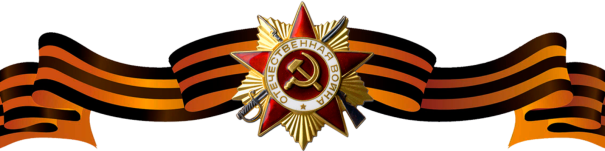 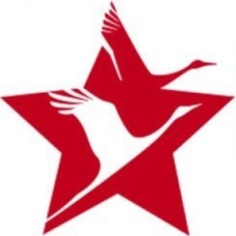 Векшин Федор Ефимович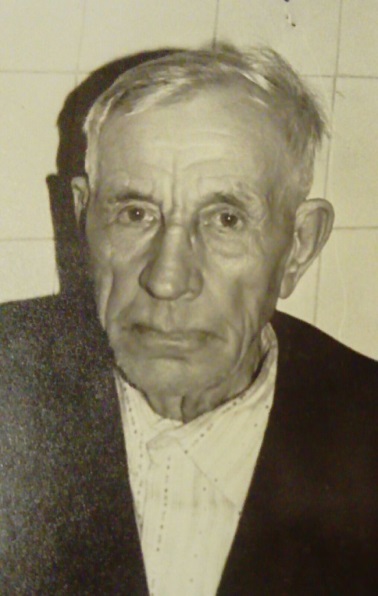 Векшин Федор ЕфимовичВекшин Федор ЕфимовичГоды жизни (дата рождения)1905-19861905-1986Место рожденияЯрославская обл., Рыбинский район, д. СубботноЯрославская обл., Рыбинский район, д. СубботноЗваниеДолжностьМесто призыва, дата призываМеста службыРанения и контузииНагражденияОрден Отечественной войны II степени (06.04.1985)